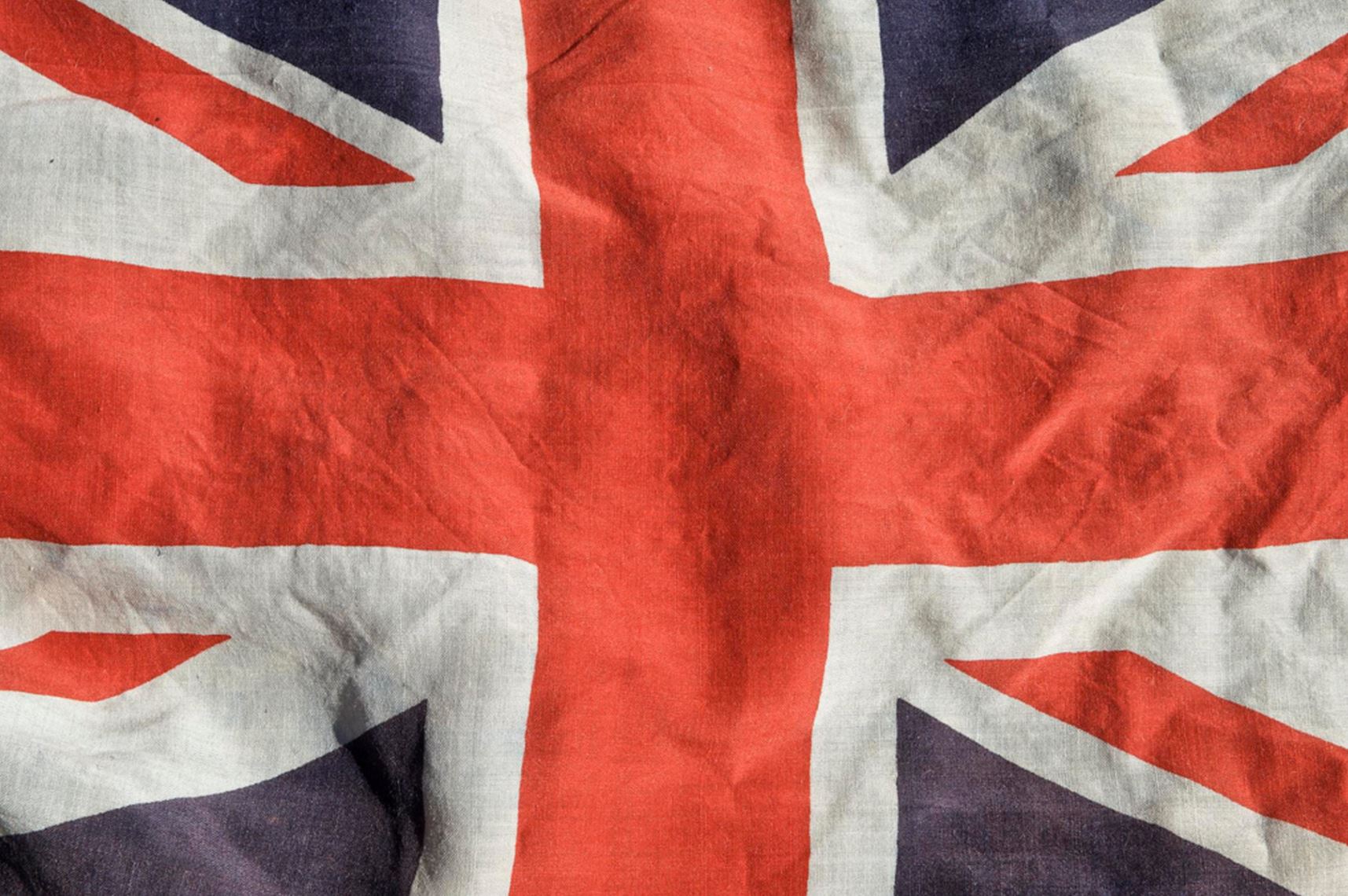 British Values30th October – 5th NovemberRule of LawWe have rules and laws in place to keep everyone safe. As technology keeps changing, the laws and rules will also change to reflect this. Artificial technology, including robots will need to follow strict rules to ensure we are protected.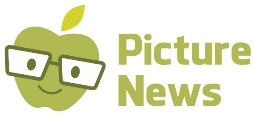 